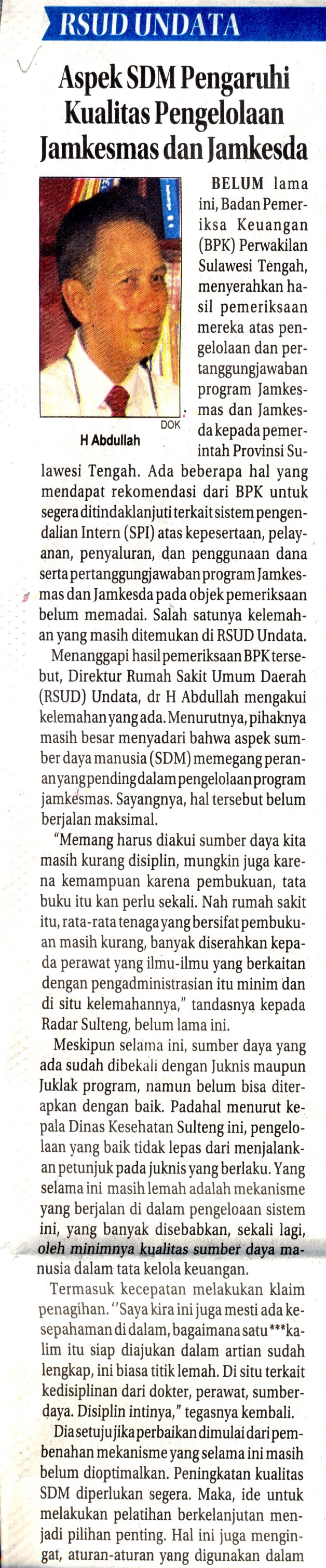 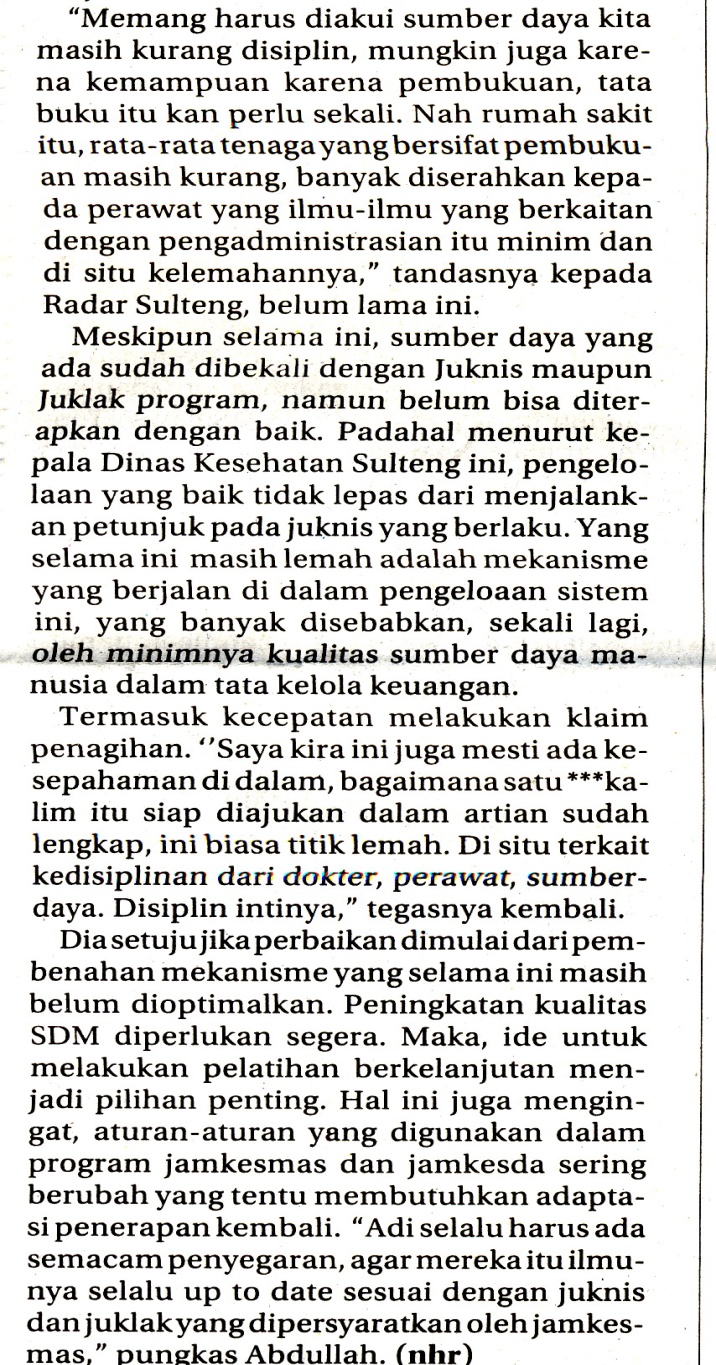 Harian    	:Radar SultengKasubaudSulteng IHari, tanggal:Jumat,22 Maret 2013KasubaudSulteng IKeterangan:Halaman 17 Kolom  1;KasubaudSulteng IEntitas:Provinsi Sulawesi TengahKasubaudSulteng I